Penn Manor ReSET ProgramStudent Code of ConductRevised July, 2022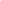 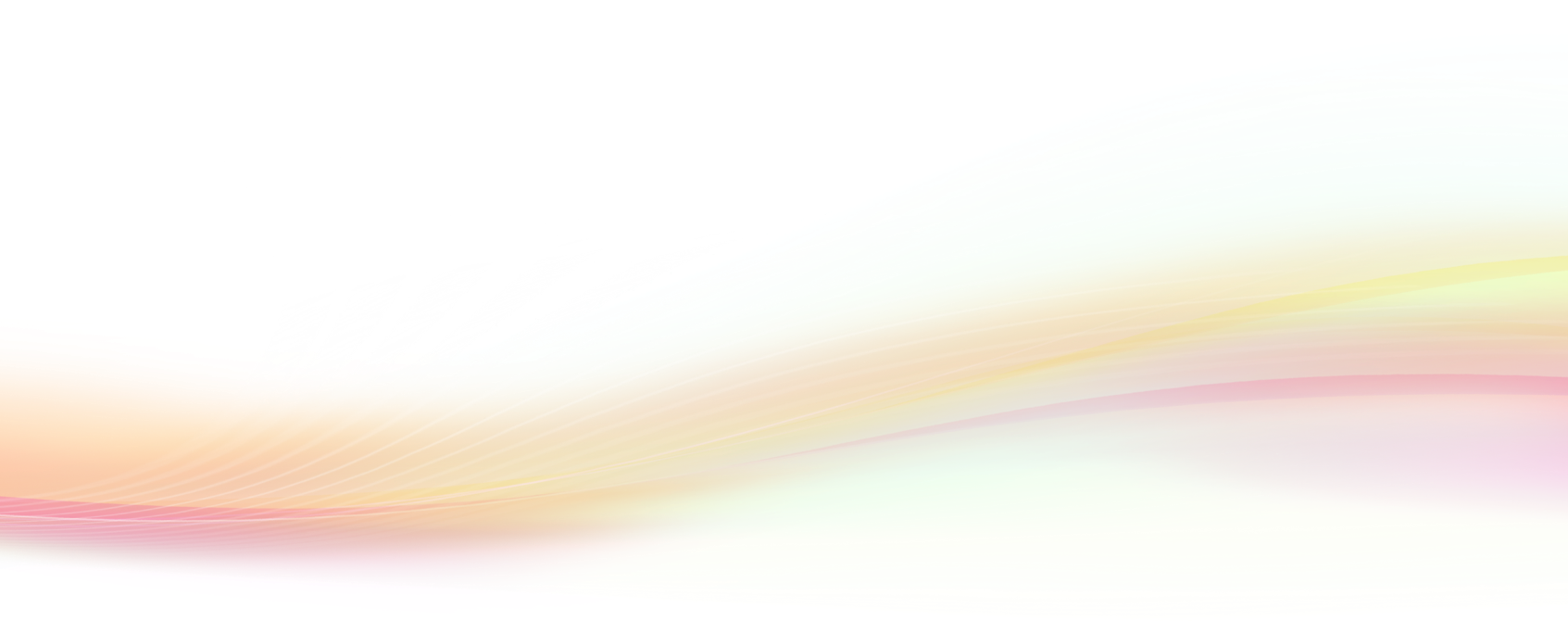 Penn Manor School DistrictSchool Board MembersBoard of DirectorsMr. Carlton L. Rintz	   	PresidentMr. Joseph Fullerton         	Vice PresidentMr. Frederick HerrMr. Dell JacksonMr. Loren R. BrownMrs. Nichole NafzigerMr. Christopher C. StraubMr. Mitchell SweigartMs. Donna J. WertCentral Administration Dr. Phil B. Gale                	Superintendent of SchoolsDr. Krista Cox       		Assistant SuperintendentDr. Jerry Egan			Assistant Superintendent Mr. Christopher Johnston	Business ManagerDr. Theresa Kreider		Director of Special ServicesHigh SchoolAdministrative and Support Personnel(717) 872-9520Mr. Baron H. Jones		PrincipalMr. Douglas C. Eby	             Associate PrincipalMr. Michael Fowler		Assistant PrincipalMrs. Kimberly A. Marsh		Assistant PrincipalMrs. Jenna Fisher		Assistant PrincipalOfficer Jason Turner       	School Resource OfficerMr. Patrick Tocci                         Athletic DirectorTBA                    		Attendance OfficerMs. Christine Donahue		PsychologistMrs. Kimberly Braun                  	School NurseReSET Administration/Review Committee Douglas C. Eby			PrincipalEdward D. Paquette 		AEDY DirectorRhoda Snyder	 		CounselorReSET Faculty     Curt Elledge			Social StudiesLindsay Feger			EnglishChris Telesco			EnglishEdward Paquette                        AEDY DirectorHeather Paquette 		AEDY Asst. Director/P.E. HealthRhoda Snyder	 		Counselor Sarah Stover			MathJen Kroesen       		MathKyle Bulicz			Science Elizabeth Sheerer		Family & Consumer Science Wendy Letavic			EL Support Teacher	        1School Closing Due to Inclement WeatherWhen it becomes necessary to cancel or delay school because of inclement weather, the announcement of the closing or delay will be broadcast over radio stations WLPA, WSBA, WKRZ, WQXA, WDAC-FM, WJTL, WLAN, WIOV, and television stations WLYH-TV, WHTM-TV, and WGAL-TV Channel 8 beginning at 6:15 a.m.  This information will also be available by dialing 872-9500, extension 2333.  When day school is closed, the ReSET Program will be closed as well. On High School early dismissal, the ReSET Program will be in session. School and Program HoursThe main office is open from 7:15 a.m. to 3:45 p.m. Monday thru Friday throughout the school year.  Administration, Counseling and Support Staff can be contacted during these hours. ReSET Office and Director can be contacted during the hours of 9:00 a.m. to 4:15 p.m. Monday - Thursday and Friday’s 7:40 a.m. to 3 p.m.Penn Manor High School Mission StatementPenn Manor School District shall strive for academic and personal excellence by fostering a democratic environment, which motivates students, teachers, administrators and parents to work collaboratively to improve the instructional program. Philosophy The Penn Manor School District recognizes, develops and nurtures the intelligence and sensitivities of its children and adults.  It provides a positive and supportive atmosphere where staff and students work collaboratively to define and accomplish goals.  A great school district emphasizes academic achievement, promotes cultural awareness and offers opportunities for personal growth; it is a place where teachers enjoy teaching and students enjoy learning. Program OverviewThe Penn Manor School District’s ReSET Program is provided for students who have demonstrated difficulty following the normal school routine, school rules, code of conduct, or daily schedule.  ReSET Program is an alternative educational program that enables students to continue to gain academic skills, social skills, and life skills necessary for success after high school.  With a behavioral counseling approach this program focuses on preparing students for life’s transitions. Program GoalsThe goal of this program is to develop learners who will make a positive contribution to the school community and society. To accomplish this, the ReSET Program will work to:Improve attendance Improve each students’ academic achievement. Improve student decision making to reduce disruptive behaviors. Increase students’ awareness of available career options. Improve interpersonal relationships and interaction skills Prepare students for life’s transitions Placement1.	Disregard for school authority, including persistent violation of school policy and rules;2.	Display of or use of controlled substances on school property or during school-affiliated activities;3.	Violent or threatening behavior on school property or during school-related activities;4.	Possession of a weapon on school property, as defined by Pennsylvania Crimes Code (18 Pa. C.S.A. Section 912 - relating to possession of weapons on school property);5.	Commission of a criminal act on school property; 6.	Misconduct that would merit suspension or expulsion under school policy; and/or2Participation The ReSET Program is designed as a short-term alternative educational school.  The optimal length of participation in the program is a 45-day placement, unless otherwise determined by the Penn Manor School District Judicial Review Committee.  However, before a student may return to regular education he or she must meet the behavioral goals defined by the Behavioral Support Plan (BSP). Throughout the duration of each semester, the faculty and administration will review each student’s progress toward meeting his or her goals that have been established in the BSP. Transition to regular education will only begin when the student meets his/her behavioral goals as they relate to the cause of placement in the program.   Transition CriteriaStudents must complete all Board and/or Administration requirements keeping in compliance with all Judicial or Administrative hearing findings.  Transition to regular education will only begin when the student meets his/her behavioral goals.  Students will attend biweekly transitional meetings upon their return to day school. The Review Committee will consist of:AEDY Program Administrator Representative from sending school districtDirector of ReSET Program CounselorTeacher/IEP Case Manager/EL TeacherParent or GuardianStudentA Review Committee is in place to:Develop a BSP for each student. Review each BSP during each semester to determine the student’s progress towards meeting his/her behavioral goals. Conduct a review of a student’s BSP if the student is not being successful. Program Componentsand ExpectationsReSET Program will run from 9:30 a.m. to 4:15 p.m. Monday through Thursday and from 9:30 p.m. to 2 p.m. on Fridays.  Students are to enter through the designated ReSET entrance. Students are expected to arrive at school between 9:20 a.m. and 9:30 a.m.  Students are to meet the supervisor and teachers at the doors of the designated ReSET entrance of Penn Manor High School at the beginning of the school day. If the regular school is closed because of vacation or inclement weather, ReSET School is cancelled. ReSET will still be in session during schedule early dismissals for PMSD.. (refer to date sheet) Students wishing to drive to school must seek approval from high school administration.Once a student arrives on campus, they are not permitted to leave school property. Students are required to bring an age appropriate book with them each day. Students will have the option of leaving the book in the classroom at the end of the school day.Cell phones, pagers, Ipods, MP3 players and any other electrical devices will be confiscated at the start of the school day, held by the ReSET Director and returned at the conclusion of the school day.  Students are not permitted to meet non-ReSET students on school property at the conclusion of the school day. SearchesTo ensure a safe and productive educational environment the ReSET Program reserves the right to search students, their belongings, and mode of transportation (If applicable) anytime a student is on school property or at a school-sponsored event.  3Parent/Guardian Program Involvement The level of involvement in a child’s education directly correlates to his or her success.  For this reason parents are asked to:Attend meetings regarding your student’s academic performance, attendance, or behavior. Contact the Director of ReSET Program at 717-672-1285 as needed with questions or concerns. Communicate frequently with the administrator in charge of ReSET Program, Director, or teachers. Monitor your student’s academic, behavioral, and attendance on Sapphire. Cooperate with attendance and discipline policies. Provide accurate emergency contact phone numbers. Look for opportunities to serve with the Community Action Committee, parent support program. Counseling Component A variety of counseling services are provided to ReSET Program students in order to increase academic and behavioral success and decrease barriers to learning.  The focus of counseling activities includes personal/emotional issues, academic issues, and career planning.  Individual Counseling –Anger management, decision-making, problem solving, and personal goal setting are topics that are addressed individually with each student. Group Counseling - All students participate in counseling groups, which are facilitated by the school counselor and outside agencies.  Relationships, career planning, self-esteem and drugs and alcohol are among some of the topics students will discuss.  Classroom Guidance – Students will be exposed to speakers and representatives from local schools, businesses, and military branches in an effort to aid their post-high school planning.  Field trips are scheduled periodically to supplement these topics.  Positive Behavior Support Plans and Formalized AssessmentsIn accordance with State regulations, each student enrolled in ReSET Program will receive an Individualized Behavior Support Plan (BSP) developed by the ReSET team.  The BSP will highlight the student’s strengths, areas of need, and specific interventions designed to aid in improvement and success.  The BSP is data based, and will include methods such as direct observation, individual interviews, and formalized assessments to gather accurate and objective information.   Extracurricular ActivitiesReSET students are not permitted to attend extra-curricular activities.Field TripsEducational field trips will be planned to supplement the curriculum.  Permission forms should be on file with the ReSET Program Director.Curriculum and CreditsThe ReSET Program curriculum will parallel the regular education curriculum.  Appropriate modifications will be made to help students achieve optimal performance. Students will have the opportunity to receive academic credits during their time in ReSET.  The following courses will be offered depending on availability of qualified teachers:EnglishSocial StudiesMathScienceFamily and Consumer SciencePhysical Education and HealthIn order to receive academic credits each student is required to fulfill all the requirements of the program: academic, attendance, behavior, community and counseling components. If a student fails to complete any component of ReSET Program, he or she will not receive credit for the classes completed.4Credit RecoveryStudents who are enrolled in ReSET who are substantially behind in credits can have the opportunity to recover credits through a variety of avenues if approved by the ReSET Program administration. These credits will be above and beyond the standard credits earned during time in ReSET Program..Grading SystemAcademic achievement is determined on a percentage basis.  A letter grade will be assigned according to percentage equivalent as follows:		A = 100%-90%		B = 89%-80%		C = 79%-70%		D = 69%-60%		F = 59% & BelowAEDY Complaint Resolution The ReSET staff strives to create an environment where all students succeed with their academics, behavior and attendance.  Parents and guardians are encouraged to contact the ReSET Program’s facilitator and/or administrator with any concerns.  A local AEDY procedure complaint form is available in the high school office and is posted on the ReSET website https://highschool.pennmanor.net/   5Behavior MatrixIs an evidence-based three-tiered framework to improve and integrate all of the data, systems, and practices affecting student outcomes everyday. Behavior expectations are reviewed with students and families during the in-take process and during weekly progress monitoring. 6 									       7Behavior Students earn points based on the following guidelinesThe chart is used as a teaching tool in conjunction with the Program Behavior Matrix during students’ in-take meetings and progress monitoring.8Grading PolicyStudents will earn an academic, attendance, and behavioral grade for each class. The earned points will be used to determine a marking period grade, semester grade and incentive percentage.  All earned grades are determined at the discretion of each classroom teacher. Grades will be broken down into 3 categories: Academic (80% or less of total grade) and Behavior (10% or greater of total grade) and attendance (10% or greater of total grade).  Behavior points will be submitted from 3 areas: Counseling, Remediation/Program Transitions and Academic classes.  Students must pass all classes to receive credits for any of their classes. Failure to comply with the academic or behavioral expectations could result in an administrative hearing led by the Review Committee to determine the student’s future academic status.  Students must meet the behavioral goals in their BSP to be eligible to begin to transition to regular education, participate in program incentive events, and/or field trips.Make-up workStudents are responsible for make-up work during an absence.  Students may pick up work from the teacher or ReSET Director.  Work made up from an excused absence will be accepted within one week of that absence.  Any work turned in from an unexcused/unlawful absence will be at the discretion of the teacher.Attendance PolicyStudents are expected to attend class everyday.  Parents are encouraged to schedule appointments for students attending ReSET Program outside of school time.  Attendance will be taken and submitted by 9:30 a.m. each day.  A note from parent/guardian is required for absences on the day the student returns to school.  To be an excused absence, a note must be turned in within three (3) days of the absence.  Regardless of the student's age, a legal guardian must sign all excuses and permission slips. Once a student accumulates (6) excused or (6) unexcused absences a medical excuse will be required for each additional absence. Parents are to contact the ReSET Director when a student will be absent or tardy at 717-672-1285 . If a student arrives after 9:30 a.m. without prior parental notification, they will be marked as Unexcused Tardy.  No student will be allowed to leave before 4:15 p.m. unless the student’s parents have made prior arrangements.  If a student becomes ill during ReSET hours and it becomes necessary for the student to leave, parents will be contacted.  The student will remain in class until a parent arrives.  A portion of the student’s grade in each class will be based on his or her attendance.  Attendance will be taken according to the individual student schedule.  9Behavior/Discipline PolicyStudents are expected to follow all rules/regulations of the Penn Manor School District as described in the Penn Manor High School Student Code of Conduct.  Students in ReSET will earn a grade based on their behavior in class.  Any infraction of the rules may result in the following:Verbal reprimand/loss of privilegesLoss of behavior points    Conference with director and parents.Removal from class to complete Independent Seat Work (ISW), Removal from class, completion of reflective questions, and additional restorative practicesOut of School Suspension—before a student returns to school he or she and parent/guardian must attend an administrative hearing led by the administrator overseeing ReSET Program. Students that have accumulation of disciplinary violations may not be eligible to participate in activities such as field trips, community service trips, etc. Students may lose driving privileges according to administration discretion.A ReSET student who continues to show disregard for school rules will be referred to the Penn Manor School District Judicial Review Committee for an expulsion hearing. Telephone/Cell phone usageCell phone use is PROHIBITED FROM 9:30 a.m. to 4:15 p.m.  Students assume all risk of bringing these items to school and understand that cell phones must be turned off and in the possession of ReSET staff during the school day. Any student using a cell phone will have the phone confiscated and the phone will only be returned to the student’s parent.School Dress ExpectationsStudents should exercise common sense and good judgment in determining appropriate attire for school. If the faculty and administration determine that a student has failed to conform to the requirements of the district’s dress and grooming policy, the student will be notified and provided with an opportunity to conform to the policy.  If a student fails to conform to the dress and grooming policy, after being directed to do so or engages in a pattern of non-compliance, the administration will take appropriate disciplinary action consistent with applicable board policy.  Examples of inappropriate school attire include, but are not limited.  Examples of inappropriate school attire include, but are not limited to:Hats and headbands are not to be worn inside the building.Muscle shirts, spaghetti straps, see-through clothing, tank-tops, and clothing that exposes a student’s midriffShorts, pants, skirts, or dresses cut above mid-thighClothing, jewelry and other items that present a health or safety concern or that advertise or advocate the use of alcoholic beverages, drugs, or other illegal behavior, lewd or obscene language or messages, and messages that disrupt or create a reasonable apprehension of disruption of the educational program, including messages that advocate violence and mayhem, criminal behavior, and violation of district policy and messages that have as their sole purpose the harassment and/or intimidation of others in the school community.10Student Assistance Program (SAP)SAP is a statewide initiative designed to help students overcome barriers that they face in school and in life.  Obstacles they encounter may appear as simplistic as making the transition from middle to high school or moving to a new community and encountering a new peer group with the expected feelings of awkwardness.  Other barriers may be more serious such as facing changing family circumstances like parental separation, divorce or the death of a family member.  Still other experiences students face may be more emergent and thus present a significant risk to their safety or the safety of others as in the case of alcohol or other drug use, emotional or behavioral concerns and violence.School faculty and staff, parents or other students can refer students when there is a concern about the student’s well being.  After a student is referred they are assigned a case manager from the SAP team who gathers information from faculty about how the student is currently functioning and then develops and implements an intervention plan.  *** Specific offenses, procedures and policies not outlined in the above pages are subject to administrative discretion.  A complete list of Penn Manor School District policies can be found at http://www.pennmanor.net/board/policy/ ***11
                                School ArrivalTransitions, Hallways & Bathroom BreaksMorning MeetingsEdgenuityClassworkBreakfast, Lunch & CafeteriaRespectCommunicate appropriately both verbally and nonverbally with ReSET staff and peers Use appropriate language and volume  Keep feet/hands to yourselfListen during morning meeting agenda, expectations and student individual goals: Academics, Attendance, Behavior and CounselingListen to course/lesson instructionsNo communicating with peers during this timeBe in seat ready to work at designated start timesUse appropriate language and voice levelsRespect staff, peers, classroom/cafeteria, food and individual feelingsResponsibilityArrive at school for 9:30 am start timeAll phones to be turned offHave all school materials for the day No communicating with day school studentsMove as a group with teacherTurn in all electronic devices, notes and assignmentsComply with program expectations and individual goalsCommunicate any misunderstanding of expectations or goalsHave all course materials readyFollow all rules/expectations during Edgenuity timeFocus on yourselfFinish eating within the designated timePlace trash/trays in the designated area(s)Clean up after yourselfAttitudeCommunicate with ReSET staff/teacher regarding emotional, physical and social concerns Maintain a positive and respectful attitude towards staff, peers and school environment and propertyHave positive attitudeBe on taskBe accountable Have positive attitudeBe engaged in course/lesson(s) Have a positive attitudeBe accountableEffortComply with ReSET policies, procedures and expectations  Remember your purpose when transitioningActively participate in the morning meetingBe accountable for quality of workDo your bestLeave no traceFollow rules/expectationsPerformanceSuccess in meeting arrival goalsSuccess in meeting task/goal Understood daily agenda and expectationsCompletion of individual course assignment/lessons Followed lunch rules and expectations without any issuesGroup CounselingBrain Break ActivityDirect InstructionReflection & Dismissal/BusRespectRespect counselor/instructor(s)Use appropriate languageListen to staff/peers when speakingBe respectful to opinions and thoughtsListen to activity instructionsUse appropriate languageKeep feet/hands to yourselfInclude everyone in activityListen to course/lesson instructions for direct instruction teacherNo communicating with peers during class unless the teacher says otherwiseBe in seat ready to work Use appropriate language and volumeListen during afternoon reflection, expectations and student individual goals: Academics, Attendance, Behavior and CounselingKeep electronic devices offListen to bus driverResponsibilityActively participate in group counseling sessionBe on taskComply with counseling/program expectationsBring required counseling materialsFollow activity rules and expectationsParticipate in activityBe on taskRespect staff, peers and equipmentReturn all materials when activity is finishedComply with classroom and program rules and expectationsActively participate in class when promptedBe on taskBring required course materials to classBe accountableGather personal belongings and school materialsClassroom is clean and meets dismissal expectationsComply with dismissal and bus rules, policies and expectationsAttitudeHave a positive attitudeBe thoughtful of peers experiences/feelingsHave a positive attitudeBe opened mindedHave funDemonstrate good sportsmanshipHave a positive attitudeDemonstrate good behavior Helping peersCommunicate with ReSET staff/teacher regarding emotional, physical and social concernsDemonstrate good behaviorEffortRemember the purpose of counselingGet the most out of it for yourself Be engagedRemember the purpose of the activityParticipationBe accountable for quality of workDo your bestFollow all program and bus policies, rules and expectationsPerformanceCompletion and understanding counseling assignment/lesson Answering questionsStudents participated in the Brain Break activityCompletion of individual course assignment/lessons Success in meeting daily reflection No issues on bus or dismissal10-8 Points- Voluntarily participating in classroom discussions and/or activities - Student is on task throughout the class period- Shows evidence of learning- Supportive and engaging with staff/peers in an appropriate manner - Exhibiting behaviors appropriate for the learning environment  - Prepared for class with all necessary materials for learning 7-5 Points- Student is partially on task throughout the class period.- Shows inconsistent evidence of learning- Engages with staff/peers in an semi-appropriate manner - Exhibiting behaviors appropriate for the learning environment w/ few disruptions   - Prepared for class with some of the necessary materials (i.e. pencil)4-2 Points- Student is off task throughout the class period.- Shows little evidence of learning- Engaging staff/peers in an inappropriate manner - Exhibiting behaviors inappropriate for the learning environment  - Not prepared for class - Able to be redirected by staff 1-0 Points- Student refuses to complete work- Shows no evidence of learning - Engaging staff/ peers in an inappropriate manner - Disregard for school behavior policy and procedures - Not prepared for class - Unable to be redirected by staff 